INVESTIGATOR SITE FILE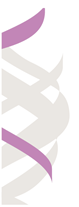 INVESTIGATOR SITE FILEINVESTIGATOR SITE FILEProtocol Number:Site Number:Principal Investigator:SECTIONDOCUMENTATIONPRESENTCOMMENT1Contact Details1.1Contact list of study personnel2Investigator’s Brochure/ Product Information2.1Current Version2.2All Previous Submitted Versions 3Protocol 3.1Current Approved Version 3.2All Previous Approved Versions3.3Protocol Signature Page(s)4Participant Information & Consent Form (PICF)4.1Current Approved Version(s) 4.2All Previous Approved Versions 4.3Signed Informed Consent Forms 4.4Signed Informed Consent Tracking Log5Participant Tools Patient Card/ Patient Diary/ Questionnaires (if applicable)5.1Current Approved Version (including all applicable translations)5.2All Previous Approved Versions (including all applicable translations)6Advertisements 6.1Current Approved Version 6.2All Previous Approved Versions 7Case Report Form (CRF)7.1Current CRF Version (Blank)7.2Previous CRF Version (Blank)7.3CRF Completion Guidelines7.4Signed, dated and completed CRFs9Ethics 9.1Initial Submission  9.2Amendments   9.3Progress Reports  9.4Ethics Composition9.5Notification of Safety Reports 9.6Notification of Non-compliance / Protocol Deviations 9.7Correspondence10Governance 10.1Site Authorisation Letter10.2Post Authorisation Submission/Authorisation Letters10Regulatory Documents10.1CTN or CTX10.2TGA Acknowledgment Letter10.3Correspondence 11Study Personnel 11.1Delegation Log 11.2Curriculum Vitae (including GCP, Medical License, DCSI )11.3Training Log/ Documentation12Agreements12.1Signed Confidentiality Agreement12.2Signed Clinical Trial Agreement12.3Other Relevant Agreement/ Contracts12.4Insurance Certificate12.5Indemnity 13Participant Logs13.1Participant Screening Log13.2Participant Enrolment Log13.3Participant Identification Log14Investigational Product (IP) 14.1Instructions for Handling of IP (if not included in protocol)14.2IP Shipping and Receipt Records 14.3IP Dispensing and Accountability Logs14.4IP Destruction Log14.5IP Storage & Temperature Logs14.6Decoding and Un-blinding Procedure14.7Sample of Label(s) attached to IP Container(s)15Randomisation 15.1Instructions 15.2Un-blinding procedure16Monitoring16.1Site Visit Log16.2Correspondence17Audit17.1Report17.2Correspondences (e.g. visit confirmation/ follow up letters)18Laboratory 18.1Normal ranges 18.2Certification / Accreditation (NATA)19Biological Samples 19.1Biological Sample Storage/Destruction Log19.2Biological Samples Shipping Records19.3Laboratory Manual & Certification19.4Shipping Materials20Safety Reports20.1Serious Adverse Event (SAE) Tracking Log20.2SAE Reports Submitted to Sponsor 20.3Safety Reports 21Study Reports/ Publications21.1Interim Report/ DSMB Reports21.2Final Clinical Study Report21.3Relevant Study Publications/ References22Study Meetings22.1Site Initiation Visit (e.g. Agenda, Presentations, Attendance List, Report)22.2Other Relevant Meeting Documentation23Correspondence23.1Correspondence with sponsor (if applicable)23.2Correspondence with site(s)23.3Newsletters